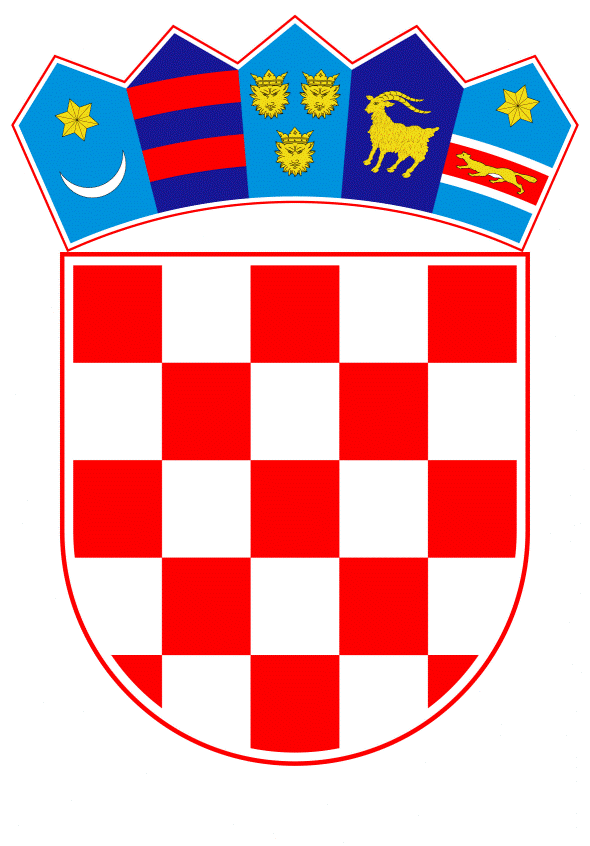 VLADA REPUBLIKE HRVATSKEZagreb, 23. lipnja 2021.______________________________________________________________________________________________________________________________________________________________________________________________________________________________Banski dvori | Trg Sv. Marka 2  | 10000 Zagreb | tel. 01 4569 222 | vlada.gov.hrPRIJEDLOG		Na temelju članka 8. i članka 31. stavka 3. Zakona o Vladi Republike Hrvatske („Narodne novine“, br. 150/11., 119/14., 93/16. i 116/18.), a u vezi s člankom 74. Zakona o željeznici („Narodne novine“, br. 32/19., 20/21.), Vlada Republike Hrvatske je na sjednici održanoj _____________ donijelaZ A K L J U Č A K Zadužuje se Uprava društva HŽ Putnički prijevoz d.o.o. da nastavi postupanje sukladno dobivenim suglasnostima Ministarstva mora, prometa i infrastrukture i Zaključku Vlade RH  (KLASA: 022-03/21-07/110,  URBROJ: 50301-05/20-21-1) od 1. travnja 2021. godine na temelju kojih se svim stanovnicima pogođenim potresom na području Sisačko-moslavačke županije i predstavnicima službi koje sudjeluju u pružanju pomoći i sanaciji šteta besplatan prijevoz vlakom omogućava do 1. listopada 2021.Nastavak mjere iz točke 1. ovoga Zaključka omogućit će daljnju normalizaciju uvjeta života i rada stanovništva te pridonijeti aktivnostima na obnovi, revitalizaciji i oporavku gospodarstva potresom pogođenog područja Sisačko-moslavačke županije.KLASA:	URBROJ:	Zagreb, 										         PREDSJEDNIK     									   mr. sc. Andrej PlenkovićO b r a z l o ž e nj eRadi pomoći stanovnicima pogođenim potresom na području Sisačko-moslavačke županije  i volonterima Hrvatskog Crvenog križa, članovima Stožera civilne zaštite i HGSS-a te predstavnicima ostalih službi koje sudjeluju u pružanju pomoći i sanaciji šteta, od 30. prosinca 2020. HŽ Putnički prijevoz ne naplaćuje željeznički prijevoz navedenim kategorijama stanovništva. Mjera kojom se omogućilo korištenje željezničkog prijevoza za stanovnike Sisačko-moslavačke županije na svim relacijama unutar Republike Hrvatske, a volonterima Hrvatskog Crvenog križa, članovima Stožera civilne zaštite i HGSS-a te predstavnicima ostalih službi koje sudjeluju u pružanju pomoći i sanaciji šteta na relacijama prema Sisačko-moslavačkoj županiji i iz nje, na snazi je kontinuirano do 1. srpnja 2021. na temelju suglasnosti Ministarstva mora prometa i infrastrukture i Zaključka Vlade RH. Naime, Ministarstvo mora, prometa i infrastrukture izdalo je HŽ Putničkom prijevozu suglasnosti za besplatan prijevoz od 30. prosinca 2020. do 30. travnja 2021., a besplatan prijevoz produljen je Zaključkom Vlade RH do 1. srpnja 2021. godine.  Nastavak mjere nenaplaćivanja željezničkog prijevoza omogućit će daljnju normalizaciju uvjeta života i rada stanovništva te pridonijeti aktivnostima na obnovi, revitalizaciji i oporavku gospodarstva potresom pogođenog područja Sisačko-moslavačke županije. Izostali prihod od 1. srpnja do 1. listopada 2021. procjenjuje se na oko 4,7 milijuna kuna, a iznos izostalog prihoda pokrio bi se razlikom između planiranih troškova i prihoda u 2021., koja će se obračunati u skladu s odredbama  članaka 6. Ugovora br. 1/2019/DP-HŽPP te sukladno članku 4. Dodatka II ugovoru br. 1/2019/DP-HŽPP o javnim uslugama od općeg gospodarskog interesa u javnom željezničkom prijevozu u RH. Prijedlogom izmjena i dopuna Državnog proračuna za 2021. godinu i projekcija za 2022. i 2023. na aktivnosti A761011 Poticanje željezničkog putničkog prijevoza planirana su sredstva u iznosu od 490.000.000,00 kn. Sredstva potrebna za provedbu predmetnog Zaključka o produženju besplatnog prijevoza vlakom za stanovnike pogođene potresom na području Sisačko-moslavačke županije i predstavnike službi koje sudjeluju u pružanju pomoći i sanaciji šteta iziskuju dodatnih 4.700.000,00 kn koja će se osigurati preraspodjelom sredstava u okviru Razdjela 065, Glave 05 Ministarstvo mora, prometa i infrastrukture u 2021. godini. Zaključak neće imati utjecaja na Državni proračun 2022. i 2023. godine. Predlagatelj:Ministarstvo mora, prometa i infrastrukturePredmet:Prijedlog zaključka o produženju besplatnog prijevoza vlakom za stanovnike pogođene potresom na području Sisačko – moslavačke županije i predstavnike službi koje sudjeluju u pružanju pomoći i sanaciji šteta  